足球选项课课程标准一、课程简介本课程是公共体育课程中的一项，内容包括足球运动的概述、基本技术、基本战术、竞赛规则四大部分，简单的介绍足球运动的基本理论和基本知识，掌握足球运动的技术战术技巧，加强基本技能的训练，培养足球运动的能力和兴趣，达到强身健体的目的，为学生建立终身体育意识打下良好的基础，将来走向社会能将足球运动项目作为自己的健身手段之一。二、教学目标和要求1、掌握足球运动的基本理论知识和技术，培养学生树立终身体育观念。2、通过足球课的学习，初步掌握基本技术与战术，培养学生勇敢顽强，克服困难的精神，从中体会足球运动的快乐，同时改善心肺功能，全面提高身体素质。3、通过足球运动教学帮助学生树立正确的审美观、价值观，用体育运动的方式引导教育学生乐观的生活态度，4、在教学中，教师要通过竞赛的方式进行考核，进而提升学生的运动能力和荣誉意识，培养学生顽强的意志和刻苦的精神。5、教师要将爱国主义教育渗透于足球课程的教学内容中。学生在学习过程中不仅能够收获自我成长，更能在集体锻炼和竞技活动中增强爱国情怀。6、培养学生紧密的团队协作精神。设置一些需要集体配合才能完成的体育内容，需要学生们在体育活动中做到协调一致，体现团队合作精神。三、教学内容、形式和时数分配四、第一学期考核标准（一）内容与方法1.技术部分（占50%）（1）颠球：在规定的范围内颠球一分钟，累计一分钟的颠球次数，考核2次，记最好成绩。（30%）（单位：次） 颠球成绩与得分对照表（2）罚球点球（三种脚法）：将球门分成五个等分的小门，球放在罚球点上，用不同的脚法射门，每人踢五球（脚内侧踢二次、脚背内侧踢二次、脚背正面踢一次）。考核2次，取最好成绩。(20%)罚球点球成绩与得分对照表2、身体素质测试（30%）50米跑、800米（女）、1000米（男）。仰卧起坐（女）、引体向上（男）素质考核依据国家大学生体质测试标准执行，占总分的30%。3.学习态度（占20%）（1）课堂表现（占10%）课堂表现10分。课堂学习态度是否积极、认真、投入，技术、技能所表现出的进步程度。（2）出勤表现（占10%）出勤情况10分。每缺勤一次扣3分，旷课一次扣6分，缺勤4次及以上者或旷课2次及以上者取消考试资格。五、第二学期考核标准（一）内容与方法1.技术部分（占50%）（1）定位球踢远（30%）方法：将球固定在起始线上任意一点，运用所掌握的踢球方法将球向前踢出（需有射高），球的落点须在宽度为12米的区域内，计算球第一落点至起始线的垂直射程距离。考核2次，取最好成绩。定位球踢远：40分 （单位：米）定位球踢远成绩得分对照表（2）专项素质（20%）：10米×4折返跑方法：相距10米放两个高约20厘米的标志物。受试者听口令从一端出发，计时开始。到达另一端手触标志物后返回，以此进行，到达终点停表。起动和到达终点时不须触标志。折返跑：20分（单位：秒） 折返跑成绩与得分对照表2、身体素质测试（30%）50米跑、800米（女）、1000米（男）。仰卧起坐（女）、引体向上（男）素质考核依据国家大学生体质测试标准执行，占总分的30%。3.学习态度（占20%）（1）课堂表现（占10%）课堂表现10分。课堂学习态度是否积极、认真、投入，技术、技能所表现出的进步程度。（2）出勤表现（占10%）出勤情况10分。每缺勤一次扣3分，旷课一次扣6分，缺勤4次及以上者或旷课2次及以上者取消考试资格。六、第三学期考核标准（一）内容与方法1、技术部分（50%）20米运球过杆射门（1）场地设置：在平行于球门线的罚球区线中处，沿一条20米长的垂线上设置标杆，距离罚球区线最远端为起点。   在上述垂线上，一共插8根标杆，杆间距为2米，第一根杆位于平行于球门线的罚球区线外2米，第8根标杆距起点4米。  标杆固定垂直于地面，高度不低于1.5米。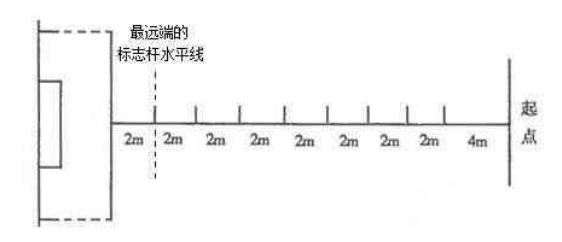 （2）考试办法球放在起点成静止状态，听指令开始运球，同时开表计时。测试学生依次运球绕过8个标志杆，最后学生将球射进球门停表。每人测试2次，取最好成绩。有下列行为，当次成绩无效，记一次测试：抢跑、手触球、漏绕标志杆、人撞倒标志杆、射门不进球。（3）评分标准2、身体素质测试（30%）50米跑、800米（女）、1000米（男）。仰卧起坐（女）、引体向上（男）素质考核依据国家大学生体质测试标准执行，占总分的30%。3.学习态度（占20%）（1）课堂表现（占10%）课堂表现10分。课堂学习态度是否积极、认真、投入，技术、技能所表现出的进步程度。（2）出勤表现（占10%）出勤情况10分。每缺勤一次扣3分，旷课一次扣6分，缺勤4次及以上者或旷课2次及以上者取消考试资格。第一学期教学进度          第二学期教学进度第三学期教学进度身体素质评分依据：男生50米跑单项评分表（单位：秒）      女生50米跑单项评分表（单位：秒）男生耐力跑单项评分表（单位：分·秒）/女生耐力跑单项评分表（单位：分·秒）男生引体向上单项评分表（单位：次）女生一分钟仰卧起坐单项评分表（单位：次）教学内容教学内容教学形式学时分配/学期理论课1、足球运动概述2、足球竞赛规则简介、足球竞赛与欣赏讲授2实践课1、基本技术2、基本战术讲授24身体素质1、速度 5、灵敏2、力量 6、柔韧3、耐力 7、协调4、弹跳讲授6考核机动4学 时 合 计学 时 合 计36成绩男605652504846444240成绩女504642403836343230得分得分201918171615141312成绩男383634323028262422成绩女282624222018161412得分得分11109876543成绩成绩射中最边的二小门射中次边的二小门射中中间的一小门得分男543得分女654成绩男383634323028262422成绩女282726252423222018得分得分403836343230292726成绩男181716151413121110成绩女14131211109876得分得分2524232220151051成绩男1010.110.210.310.4成绩女1212.112.212.312.4得分得分2019.51918.518成绩男10.510.610.710.810.9成绩女12.512.612.712.812.9得分得分17.51716.51615.5成绩男11.011.111.211.311.4成绩女1313.113.213.513.4得分得分1514.51413.513成绩男11.511.611.711.811.9成绩女13.513.613.713.813.9得分得分12.51211.51110.5得分1009590858075706560男（秒）12.012.513.013.514.014.515.015.516.0女（秒）15.015.516.016.517.017.518.018.519.0课次教 学 内 容1军训、身体力量耐力练习2军训、身体力量耐力练习3军训、身体力量耐力练习4军训、身体力量耐力练习5足球运动概述    2022女足亚洲杯6球性练习，专项素质练习：双脚颠球、柔韧性练习7双脚颠球、力量与速度练习8大腿颠球、柔韧与灵活性练习9头部颠球、耐力练习10踢球技术：脚内侧踢定位球 停球技术：脚内侧停球11脚背内侧踢定位球 脚底停球12脚背正面踢定位球 大腿停球13脚背外侧踢定位球 运球技术：各种运球动作的练习14脚背内侧定位球踢远15脚背正面定位球踢远、16身体素质测试17考核18机动课次教学内容1一般规则简介欣赏比赛 竞赛与欣赏2008北京奥运会2022北京冬奥会2各种运球动作推、拨、拉、扣的运球动作练习、3直线运球技术：脚背内侧、脚背外侧、脚背正面直线运球4曲线运球技术：脚内侧曲线运球5脚背外侧曲线线运球6定位球踢远：脚背内侧踢定位球踢远7脚背正面踢定位球踢远8脚背外侧踢定位球9复习停球技术：脚内侧停球、脚底停球10头顶球技术：学习原地头顶球技术11复习原地头顶球技术、教学比赛12身体素质测试13原地掷界外球 、助跑掷界外球，教学比赛14守门员技术、接地滚球，接平高球，教学比赛15教学比赛，体能练习16考核17考核18机动课次教学内容1讲解足球规则与裁判法，比赛场地、越位、犯规与不正当行为的判罚2复习运球动作推、拨、拉、扣的运球动作练习、3复习直线运球技术：脚背内侧、脚背外侧、脚背正面直线运球4提高停、运、射综合技术5教学裁判实习6抢截球技术、教学比赛7基本战术：二过一、教学比赛8摆脱、跑位、直传斜插、9斜传直插二过一、碰墙式二过一配合分析10角球战术配合练习、教学比赛11身体素质测试12基本战术：协防于补位、教学比赛13基本战术：个人进攻战术、教学比赛14基本战术：个人防守战术、教学比赛15基本战术复习、教学比赛16考核17考核18机动等级单项得分大一大二大三大四优秀1006.76.6优秀956.86.7优秀906.96.8良好857.06.9良好807.17.0及格787.37.2及格767.57.4及格747.77.6及格727.97.8及格708.18.0及格688.38.2及格668.58.4及格648.78.6及格628.98.8及格609.19.0不及格509.39.2不及格409.59.4不及格309.79.6不及格209.99.8不及格1010.110.0等级单项得分大一大二大三大四优秀1007.57.4优秀957.67.5优秀907.77.6良好858.07.9良好808.38.2及格788.58.4及格768.78.6及格748.98.8及格729.19.0及格709.39.2及格689.59.4及格669.79.6及格649.99.8及格6210.110.0及格6010.310.2不及格5010.510.4不及格4010.710.6不及格3010.910.8不及格2011.111.0不及格1011.311.2等级单项得分大一大二大三大四优秀1003'17"3'15"优秀953'22"3'20"优秀903'27"3'25"良好853'34"3'32"良好803'42"3'40"及格783'47"3'45"及格763'52"3'50"及格743'57"3'55"及格724'02"4'00"及格704'07"4'05"及格684'12"4'10"及格664'17"4'15"及格644'22"4'20"及格624'27"4'25"及格604'32"4'30"不及格504'52"4'50"不及格405'12"5'10"不及格305'32"5'30"不及格205'52"5'50"不及格106'12"6'10"等级单项得分大一大二大三大四优秀1003'18"3'16"优秀953'24"3'22"优秀903'30"3'28"良好853'37"3'35"良好803'44"3'42"及格783'49"3'47"及格763'54"3'52"及格743'59"3'57"及格724'04"4'02"及格704'09"4'07"及格684'14"4'12"及格664'19"4'17"及格644'24"4'22"及格624'29"4'27"及格604'34"4'32"不及格504'44"4'42"不及格404'54"4'52"不及格305'04"5'02"不及格205'14"5'12"不及格105'24"5'22"等级单项得分大一大二大三大四优秀1001010优秀9099良好8088良好7077及格6066不及格5055不及格4044不及格3033不及格2022不及格1011等级单项得分大一大二大三大四优秀1005657优秀955455优秀905253良好854950良好804647及格784445及格764243及格744041及格723839及格703637及格683435及格663233及格643031及格622829及格602627不及格502425不及格402223不及格302021不及格201819不及格101617平板支撑平板支撑平板支撑跳绳跳绳跳绳平板支撑平板支撑平板支撑跳绳跳绳跳绳分值男生女生分值男生女生1002'47"1'52"100185190982'43"1'46"98180185962'39"1'40"96175180942'35"1'35"94170175922'31"1'30"92165170902'26"1'25"90160165872'21"1'20"88155160842'16"1'16"86150155812'11"1'12"84145150782'06"1'08"82140145752'01"1'04"80135140721'53"1'00"78130135691'45"55"76125130661'37"50"74120125631'28"45"72115120601'19"40"70110115501'10"35"68105110401'00"30"661001053050"25"64951002040"20"6290951030"15"608590508085407580307075206570106065